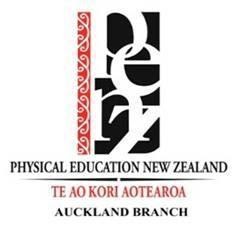 School of Sport and RecreationDepartment of Coaching, Health and Physical EducationNewell’s skill acquisition - practical circuit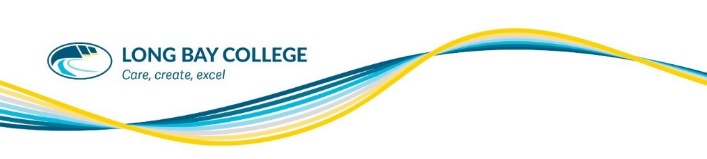 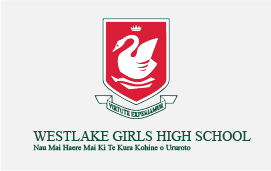 Activity 1 Using the skateboards/scooter boards you need to work your way in and out of the cones.Consider using the following techniques1 - Lying on board2 - Sitting on board3 - Standing on boardActivity 2Using the scooter complete the following tasks1 - scooter on the flat in a straight line2 - Scooter downhill - (Ensure that safety equipment is being worn)3 - Scooter in straight line with blindfold on (Ensure environment is safety checked and clear instructions are given to students)Activity 3Using the swiss balls provided complete the following tasks1 - Sit on the swiss balls facing each other - feet off the floor trying to balance2 - Try to stand on the swiss ball3 - Sit on the swiss ball as in task 1 - now pass a netball to each otherActivity 4Using the goal and futsal/footballs complete the following tasks1 - Using your dominant foot score a goal in each corner of the goal- top 2 and bottom 2 (Targets can be used to help)2 - Using your non dominant foot score a goal in each corner of the goal - top 2 and bottom 2Activity 5Using the juggling equipment provided complete the following tasks1 - Juggle using 2 objects2 - Juggle using 3 objects - Use this link to help you https://www.youtube.com/watch?v=x2_j6kMg1co3 - Juggle and include one of the skills from one of these linkshttps://www.youtube.com/watch?v=UWqpTUsIH_I - Mills messhttps://www.youtube.com/watch?v=jc72delE8bw - The boxhttps://www.youtube.com/watch?v=hg8H1d5zd3w - The ‘W’ 